Приложение 2к распоряжениюадминистрации города от ____________ № _________«Приложение 10к распоряжениюадминистрации города от 03.11.2022 № 61-экСХЕМАграниц прилегающих территорий, на которых не допускаетсярозничная продажа алкогольной продукции,по адресу: Красноярский край, г. Красноярск, ул. Королева, 10а(КГБУЗ «КМБ № 3»)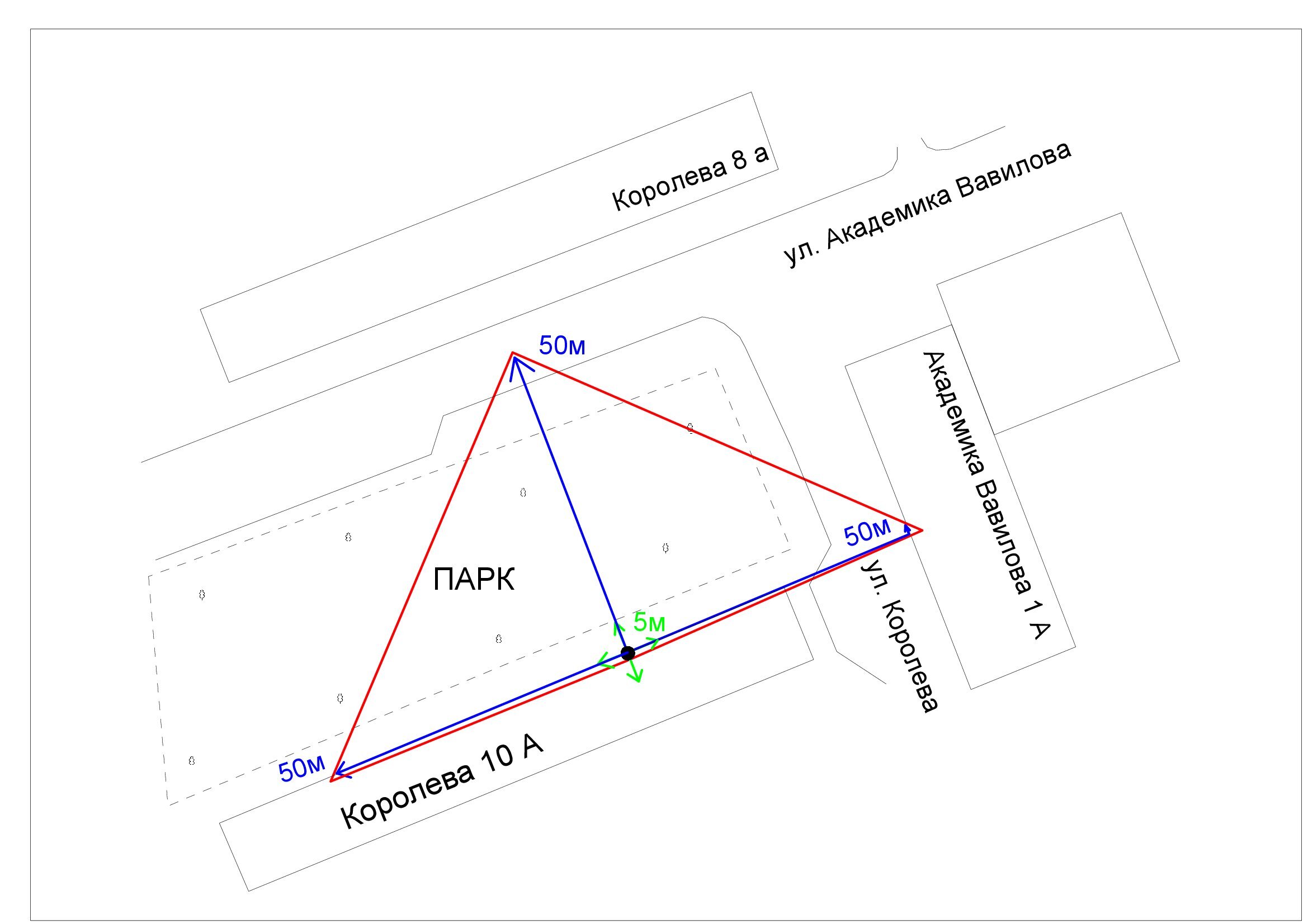 Условные обозначения:Условные обозначения:– основной вход;– территория, на которой не допускается розничная продажа алкогольной продукции;– 50 метров для установления запрета на розничную продажу алкогольной продукции в стационарных торговых объектах;– 5 метров для установления запрета на розничную про-дажу алкогольной продукции при оказании услуг общественного питания.».